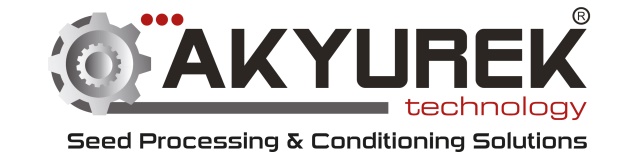 SÜRDÜRÜLEBİLİRLİK POLİTİKAMIZAkyürek, doğanın tüm unsurları ile sürdürülebilir bir gezegende, insani var oluşun sağlıklı bir şekilde devamlılığının sağlanması için, tüm dünya olarak birlikte çaba sarf edilmesi gereken bir dönemde olunduğunun bilincindedir. Bu anlayışla, tüm faaliyetlerde iş anlayışı üç boyutta ele alınarak değerlendirilir, kararlar bu şekilde alınır ve değer yaratma süreci bu boyutlara dikkat ederek yönetilir.Sürdürülebilirlik Politikası, grubun iş anayasası olacak şekilde; kurucu değerleri, temel çalışma ilkeleri, iş etiği anlayışı ve küresel amaçlar ile uyumlu olacak şekilde hazırlanmıştır. Sürdürülebilirlik Politikası, tüm faaliyetlerin gerçekleştirilmesi ve karar alınması aşamasında başvurulacak bir rehber niteliğinde ve tüm değer zincirinde yer alan, doğrudan veya dolaylı etkileşim içinde olunan küresel paydaşları kapsayacak şekilde ele alınmıştır. Birbiri ile doğrudan ilişkili üç odak alan üzerine inşa edilmiştir. Akyürek, sürdürülebilir bir ekonomik gelişimin; kapsayıcı bir yaklaşım ile, bireyin çevresel ve sosyal farkındalığının olması halinde ve sağlıklı bir gezegende mümkün olabileceğine inanmaktadır.1.1. “Kapsayıcı Gelişim” Odaklı İş AnlayışıAkyürek, faaliyette bulunduğu her sektörde, tüm çalışanları, iş ortakları ve paydaşları ile birlikte, küresel amaçlar ile uyumlu, sürdürülebilir bir iş anlayışını benimsemekte ve ekonomik alanda yaşanan gelişimin, tüm insanlık ile birlikte gezegenin tüm unsurlarını da kapsayacak şekilde sağlanması gerektiğine inanmaktadır.Bu kapsamda, Akyürek’in “Kapsayıcı Gelişim” odaklı sahip olduğu iş anlayışı aşağıda sıralanmıştır:Faaliyette olunan her sektörde, araştırma-geliştirme çalışmalarına kaynak ayırmak,Sürdürülebilir gelişime katkı sağlayacak yenilikçi teknolojilerin kullanılması ve geliştirilmesine olanak sağlamak,Paydaşların istek ve beklentilerinin dikkate alınarak, karar alma süreçlerinde paydaş katılımını desteklenmesine önem vermek,Sürdürülebilirlik bakış açısının bir şirket kültürü haline getirilmesi ve bu alanda hem çalışanlar hem de paydaşlar nezdinde farkındalık oluşturmaya çalışmak,Sürdürülebilirlik çalışmaları ve deneyimini, uluslararası platformlardaki ortaklıklar ve aktif girişimler ile tüm paydaşlara ve dünyaya aktarmayı görev edinmek,Tedarik zincirinde sürdürülebilirliğin sağlanması için her türlü çalışmanın gerçekleştirilmesine imkân sağlamak,Tüm faaliyetlerin ekonomik, çevresel ve sosyal etkilerinin ölçme ve değerlendirmesini yaparak olumsuzlukları azaltmaya yönelik iyileştirme aksiyonları almak,Şeffaf, temel iş etiği kuralları ile uyumlu olmak ve yolsuzluklar ile mücadele etmek.1.2. “Sosyal İnsan” Odaklı İş AnlayışıAkyürek, tüm faaliyetlerini ve iş süreçlerini, insan sağlığının korunması, insani gelişimin desteklenmesi ve fırsat eşitliğini esas alarak sürdürmektedir. İnsani gelişimin sürdürülebilir kılınmasına olanak sağlayacak şekilde, yenilikçi, güvenilir ve erişilebilir iş ve yaşam ortamlarının tesisine odaklanmaktadır.Akyürek, sürdürülebilirliğin sosyal yapıların gelişimi, çalışanların kurumsal bağlılığı ve sürekliliği ile sağlanabileceğine, bireyin içinde bulunduğu sosyal yapıyı tüm unsurları ile algılamış olması ve varoluşunu sosyal yapının sağlığı ile birlikte düşünmesi gerektiğine inanmaktadır.Bu kapsamda, Akyürek’in “Sosyal İnsan” odaklı sahip olduğu iş anlayışı aşağıda sıralanmıştır:Gerek sektörel gerekse de sosyal girişimler ile, faaliyette olunan tüm alanlarda ve coğrafyalarda, başta nitelikli eğitimin yaygınlaştırılması olmak üzere, fırsat eşitliğinin sağlanması ve korunması ile toplumsal sağlığın gözetilmesi konularına azami dikkat gösterilir.İş sağlığı ve güvenliği alanında iyileşmeyi sağlayacak uygulamalar geliştirme ve hayata geçirme işin bir parçası olarak görülür.Toplumun ve faaliyet alanlarındaki yerel paydaşların sosyal ve ekonomik kalkınmasına, yerel istihdama katkı sağlayacak toplumsal projeler geliştirmek ve işbirlikleri yapmak adına imkân yaratılır.Çalışanların bağlılığı ve refahını yükseltmek hedeflenerek, çalışma ortamını daha verimli hale getirecek koşullar oluşturulur.Her türlü ayrımcılığın önlenerek, çalışanlara istihdam, kariyer yönetimi, ücretlendirme, performans değerlendirme vb. konularda eşit haklar sağlanır.Kadın istihdamının gelişimine ve nitelikli aktif katılımına destek olarak tüm kademelerde kadın istihdamı artırmaya çalışılır.Çalışanların kişisel gelişimleri ile küresel vatandaşlık bilinçlerinin geliştirilmesi yönünde aktif çalışmalar yapılır ve bu çalışmalar desteklenir.ÜST YÖNETİM VE TÜM DİREKTÖRLER ADINAAHMET AKYÜREK                                                                                ALİ AKYÜREK